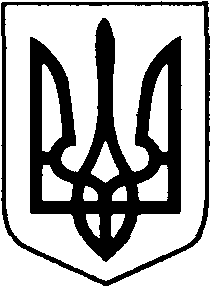 КОВЕЛЬСЬКА МІСЬКА РАДАВОЛИНСЬКОЇ ОБЛАСТІ                                                        РІШЕННЯ28.02.2023                                        м. Ковель                                       № 32/76Про затвердження Порядку оплати послуг за організацію та влаштування поминальних обідів за загиблими (померлими) військовослужбовцями Збройних сил України та інших військових формувань України, які загинули (померли) внаслідок військової агресії російської федерації проти України	Керуючись ч.1 ст.59 Закону України “Про місцеве самоврядування в Україні”, на виконання заходів Програми соціальної підтримки сімей загиблих військовослужбовців, поранених і зниклих безвісти осіб, які брали участь в АТО, ООС та захисті Батьківщини від збройної агресії Російської Федерації проти України на 2022-2024 роки, затвердженої рішенням Ковельської міської ради від 28.07.2022р. №24/4, міська рада ВИРІШИЛА:	1. Затвердити Порядок оплати послуг за організацію та влаштування поминальних обідів за загиблими (померлими) військовослужбовцями Збройних сил України та інших військових формувань України, які загинули (померли) внаслідок військової агресії російської федерації проти України (додається).	2. Контроль за виконанням цього рішення покласти на постійні комісії міської ради з питань освіти, культури, охорони здоров’я, материнства і дитинства, соціального захисту населення, спорту і фізичної культури, в справах сім’ї, молоді та релігії (Світлана Верчук) та з питань планування, бюджету і фінансів (Олег Уніга). Міський голова                                                                                       Ігор ЧАЙКАЗАТВЕРДЖЕНОрішення міської ради28.02.2023  № 32/76ПОРЯДОКоплати послуг за організацію та влаштування поминальних обідів за загиблими (померлими) військовослужбовцями Збройних сил України та інших військових формувань України, які загинули (померли) внаслідок військової агресії російської федерації проти України1 Цей Порядок визначає механізм оплати послуг за організацію та влаштування поминальних обідів за загиблими (померлими) військовослужбовцями Збройних сил України та інших військових формувань України, які загинули (померли) внаслідок військової агресії російської федерації проти України (далі - Порядок).2. Оплата послуг за організацію та влаштування поминальних обідів за загиблими (померлими) військовослужбовцями Збройних сил України та інших військових формувань України, які загинули (померли) внаслідок військової агресії російської федерації проти України проводиться за рахунок коштів, передбачених Програмою соціальної підтримки сімей загиблих військовослужбовців, поранених і зниклих безвісти осіб, які брали участь в АТО, ООС та захисті Батьківщини від збройної агресії Російської Федерації проти України на 2022-2024 роки (далі - Програма).3. Кошти, передбачені Програмою, використовуються на організацію та влаштування поминальних обідів (кейтерингових послуг) за загиблими (померлими) військовослужбовцями, які були зареєстровані або постійно проживали на території Ковельської територіальної громади, один раз при похованні (як виняток, у разі відсутності у загиблого (померлого) військовослужбовця, який був зареєстрований в інших територіальних громадах, близьких родичів в цих громадах, і поховання якого здійснили на території Ковельської територіальної громади виконавці волевиявлення загиблого (померлого), що зареєстровані на території Ковельської територіальної громади).4. Головним розпорядником коштів місцевого бюджету для оплати послуг за організацію та влаштування поминальних обідів за загиблими (померлими) є виконавчий комітет Ковельської міської ради, якому надано право укладання договорів про організацію та влаштування поминальних обідів (кейтерингових послуг) із суб’єктами господарювання, що здійснюють діяльність у сфері громадського харчування, та підписання відповідних фінансових документів, з подальшим відшкодуванням даної послуги.5. Підставою для надання послуги з організації та влаштування поминального обіду є заява особи, що зобов’язалася поховати загиблого (померлого). Заява подається до виконавчого комітету Ковельської міської ради, до заяви додається:копія документа про загибель (смерть);інформація про місце реєстрації (постійного проживання) загиблого (померлого) військовослужбовця.6. Відшкодування витрат за організацію та влаштування поминальних обідів здійснюється в безготівковій формі на підставі договору про організацію та влаштування поминальних обідів (кейтерингових послуг), що укладається між суб’єктом господарювання, який здійснює діяльність у сфері громадського харчування, та виконавчим комітетом Ковельської міської ради, акта виконаних робіт (наданих послуг) із зазначенням прізвища, ім’я, по батькові загиблого, суми витрат шляхом перерахування коштів на розрахунковий рахунок відповідного суб’єкта господарювання.7. Вартість договору на організацію та влаштування поминального обіду (кейтерингових послуг) за одним загиблим не повинна перевищувати 10 000,00 грн. Якщо фактична вартість поминального обіду за одним загиблим перевищує 10 000,00 грн, то сума понад 10 000,0 грн оплачується особою, яка зобов’язалась поховати загиблого (померлого), за власні кошти.8. Відповідальність за надання недостовірної інформації щодо обсягів понесених витрат покладається на суб’єкта господарювання, який надавав послуги з організації та влаштування поминальних обідів (кейтерингових послуг).